дел 1. Пояснительная записка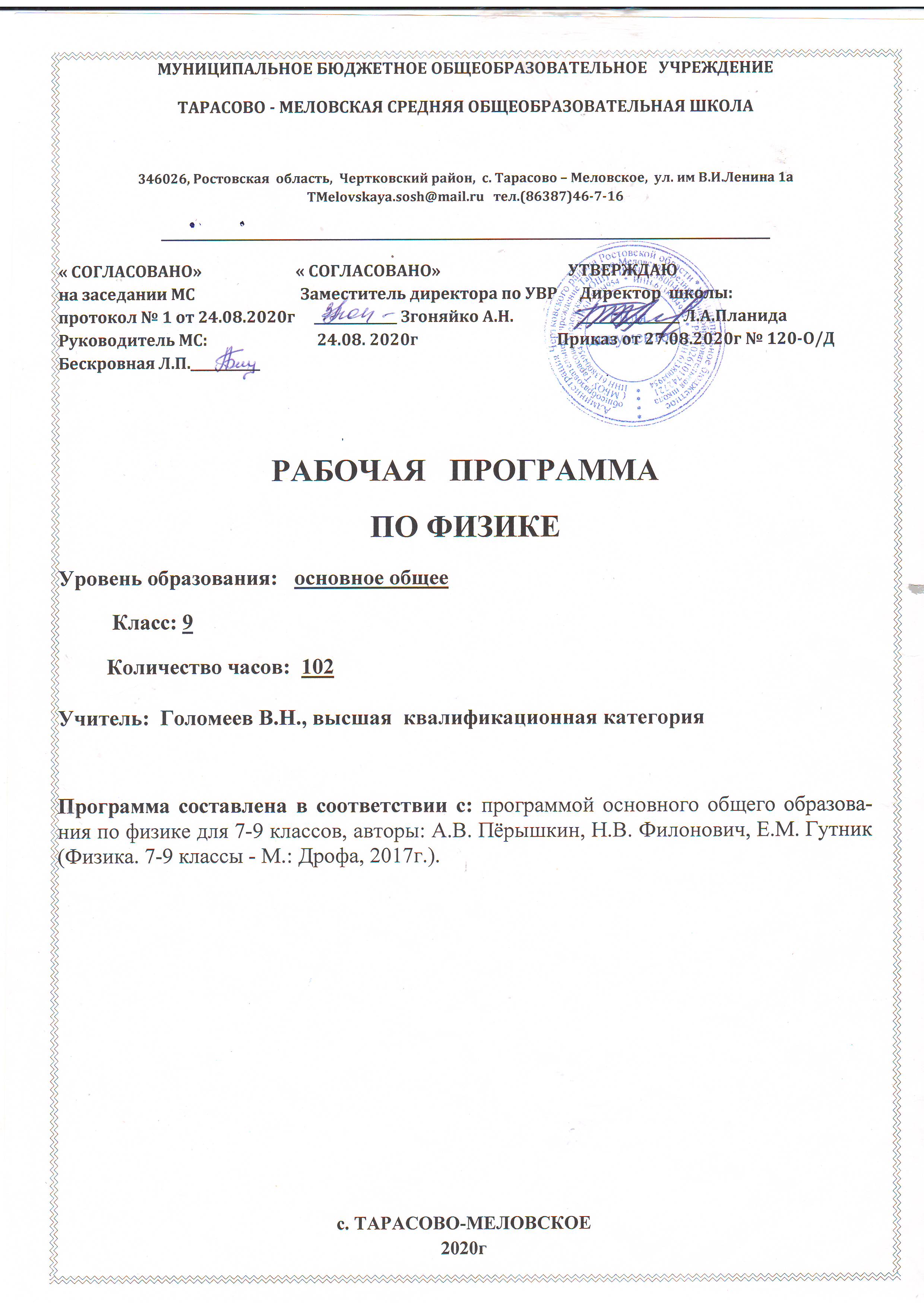 Данная рабочая программа составлена  в соответствии с:требованиями федерального  государственного образовательного стандарта основного общего образования (приказ Минобразования России №1897 от 17.12.2010г с изменениями от  31.12.2015 № 1577;  программой основного общего образования по физике для 7-9 классов, авторы: А.В. Пёрышкин, Н.В. Филонович, Е.М. Гутник (Физика. 7-9 классы - М.: Дрофа, 2017г.).основной образовательной программой  основного общего образования МБОУ Тарасово – Меловской СОШ  (Приказ от 27.08.2020г  № 120 ). календарным учебным графиком МБОУ Тарасово – Меловской СОШ  на 2020-2021 учебный год (Приказ от 27.08.2021г  № 120 ).учебным планом МБОУ Тарасово – Меловской СОШ  на 2020-2021 учебный год (Приказ   от 27.08.2020г №120);приказом Минобрнауки России от 28.12.2018 № 345 «Об утверждении федерального перечня учебников, рекомендуемых к использованию при реализации имеющих государственную аккредитацию образовательных программ начального общего, основного общего, среднего общего образования»;положением о рабочей программе (Приказ  от 27.08.2019г №130) На основании:Статья 12. Образовательные программы Федерального закона об образовании (Утвержден 29 декабря 2012 года N 273-ФЗ) Статья 28.  Компетенция , права ,обязанности  и ответственность образовательного учреждения Федерального закона об образовании (Утвержден 29 декабря 2012 года N 273-ФЗ)п. 4.4 Устава школы (Постановление Администрации Чертковского района Рос-товской области от 14.09.2015 № 724 ) Рабочая программа направлена на реализацию основных целей:освоение знаний о механических явлениях  величинах, характеризующих эти явления; законах, которым они подчиняются; методах научного познавания природы и формирование на этой основе представлений о физической картине мира;овладение  умениями   проводить  наблюдения природных явлений, описывать о обобщать результаты наблюдений  использовать простые измерительные приборы для изучения физических явлений; представлять результаты наблюдений или измерений с помощью таблиц, графиков и выявлять на этой основе эмпирические зависимости; применять полученные знания для объяснения разнообразных природных явлений и процессов, принципов действия важнейших технических устройств, для решения физических задач;развитие познавательных интересов, интеллектуальных и творческих способностей, самостоятельности в приобретении новых знаний при решении физических задач и выполнении экспериментальных исследований с использованием информационных технологий .воспитание убеждённости в возможности познания природы, в необходимости разумного использования достижений науки и технологий для дальнейшего развития человеческого общества, уважение к творцам науки и техники; отношения к физике как к элементу общечеловеческой культуры;применение полученных знаний и умений для решения практических задач повседневной жизни, для обеспечения безопасности своей жизни, рационального природопользования и охраны окружающей среды.Учебно – методический комплект.1.Учебник физика 9 класс .Авторы- А.В. Перышкин .,Е.М. Гутник Москва Дрофа 2017.2.В.Л. Лукашик ., В.А. Крик – Методические материалы по физике 9 класс Москва Дрофа 2017.Место учебного предметаВ федеральном базисном учебном плане  на учебный предмет физика в 9 классе     отводится __3_ часа в неделю.  В соответствии с ФГОС и учебным планом школы на 2019-2020 уч. год  для основного  общего образования  на учебный предмет   физика_в__9_ классе отводится  _3_ часа в неделю, т.е._102__ часа в год.Данная рабочая программа  является гибкой и позволяет вносить изменения в ходе реализации в соответствии со сложившейся ситуацией:- дополнительные дни отдыха, связанные с государственными праздниками(  календарный учебный график    приказ  №120 от 27.08.2020г);- прохождение курсов повышения квалификации    на основании приказа РОО;-отмена  учебных занятий по погодным условиям  на основании приказа РОО;- по болезни учителя;-участие в ВПР-в условиях карантина на дистанционном обучении;и другими.                                                                                                                                                                                                                                                                Рабочая программа по физике в 9классе  рассчитана на 102час,  будет выполнена и освоена обучающимися в  полном объёме .Раздел 2 :Планируемые результаты изучения учебного предмета.Выпускник научится:соблюдать правила безопасности и охраны труда при работе с учебным и лабораторным оборудованием;понимать смысл основных физических терминов: физическое тело, физическое явление, физическая величина, единицы измерения;распознавать проблемы, которые можно решить при помощи физических методов; анализировать отдельные этапы проведения исследований и интерпретировать результаты наблюдений и опытов;ставить опыты по исследованию физических явлений или физических свойств тел без использования прямых измерений; при этом формулировать проблему/задачу учебного эксперимента; собирать установку из предложенного оборудования; проводить опыт и формулировать выводы.понимать роль эксперимента в получении научной информации;проводить прямые  измерения физических величин: время, расстояние, масса тела, объем, сила, температура, атмосферное давление, влажность воздуха, напряжение, сила тока, радиационный фон (с использованием дозиметра); при этом выбирать оптимальный способ измерения и использовать простейшие методы оценки погрешностей измерений;проводить исследование зависимостей физических величин с использованием прямых измерений: при этом конструировать установку, фиксировать результаты полученной зависимости физических величин в виде таблиц и графиков, делать выводы по результатам исследования;проводить косвенные измерения физических величин: при выполнении измерений собирать экспериментальную установку, следуя предложенной инструкции, вычислять значение величины и анализировать полученные результаты с учетом заданной точности измерений;анализировать ситуации практико-ориентированного характера, узнавать в них проявление изученных физических явлений или закономерностей и применять имеющиеся знания для их объяснения;понимать принципы действия машин, приборов и технических устройств, условия их безопасного использования в повседневной жизни;использовать при выполнении учебных задач научно-популярную литературу о физических явлениях, справочные материалы, ресурсы Интернет.Выпускник получит возможность научиться:осознавать ценность научных исследований, роль физики в расширении представлений об окружающем мире и ее вклад в улучшение качества жизни;использовать приемы построения физических моделей, поиска и формулировки доказательств выдвинутых гипотез и теоретических выводов на основе эмпирически установленных фактов;сравнивать точность измерения физических величин по величине их относительной погрешности при проведении прямых измерений;самостоятельно проводить косвенные измерения и исследования физических величин с использованием различных способов измерения физических величин, выбирать средства измерения с учетом необходимой точности измерений, обосновывать выбор способа измерения, адекватного поставленной задаче, проводить оценку достоверности полученных результатов;воспринимать информацию физического содержания в научно-популярной литературе и средствах массовой информации, критически оценивать полученную информацию, анализируя ее содержание и данные об источнике информации;создавать собственные письменные и устные сообщения о физических явлениях на основе нескольких источников информации, сопровождать выступление презентацией, учитывая особенности аудитории сверстников.Механические явленияВыпускник научится:распознавать  механические  явления и объяснять на основе имеющихся знаний основные  свойства или условия протекания этих явлений: равномерное и неравномерное движение, равномерное и равноускоренное  прямолинейное  движение, относительность  механического движения, свободное падение тел, равномерное движение по окружности, инерция, взаимодействие тел, реактивное движение, передача давления твердыми телами, жидкостями и газами, атмосферное давление, плавание тел, равновесие  твердых тел, имеющих закрепленную ось вращения, колебательное движение, резонанс, волновое движение (звук);описывать изученные свойства тел и механические явления, используя физические величины: путь, перемещение, скорость, ускорение, период обращения, масса тела, плотность вещества, сила (сила тяжести, сила упругости, сила трения), давление, импульс тела, кинетическая энергия, потенциальная энергия, механическая работа, механическая мощность, КПД при совершении работы с использованием простого механизма, сила трения, амплитуда, период и частота колебаний, длина волны и скорость ее распространения; при описании правильно трактовать физический смысл используемых величин, их обозначения и единицы измерения, находить формулы, связывающие данную физическую величину с другими величинами, вычислять значение физической величины;анализировать свойства тел, механические явления и процессы, используя физические законы: закон сохранения энергии, закон всемирного тяготения, принцип суперпозиции сил (нахождение равнодействующей силы), I, II и III законы Ньютона, закон сохранения импульса, закон Гука, закон Паскаля, закон Архимеда; при этом различать словесную формулировку закона и его математическое выражение; различать основные признаки изученных физических моделей: материальная точка, инерциальная система отсчета;решать задачи, используя физические законы (закон сохранения энергии, закон всемирного тяготения, принцип суперпозиции сил, I, II и III законы Ньютона, закон сохранения импульса, закон Гука, закон Паскаля, закон Архимеда) и формулы, связывающие физические величины (путь, скорость, ускорение, масса тела, плотность вещества, сила, давление, импульс тела, кинетическая энергия, потенциальная энергия, механическая работа, механическая мощность, КПД простого механизма, сила трения скольжения, коэффициент трения, амплитуда, период и частота колебаний, длина волны и скорость ее распространения): на основе анализа условия задачи записывать краткое условие, выделять физические величины, законы и формулы, необходимые для ее решения, проводить расчеты и оценивать реальность полученного значения физической величины. Выпускник получит возможность научиться:использовать знания о механических явлениях в повседневной жизни для обеспечения безопасности при обращении с приборами и техническими устройствами, для сохранения здоровья и соблюдения норм экологического поведения в окружающей среде; приводить примеры практического использования физических знаний о механических явлениях и физических законах; примеры использования возобновляемых источников энергии; экологических последствий исследования космического пространств;различать границы применимости физических законов, понимать всеобщий характер фундаментальных законов (закон сохранения механической энергии, закон сохранения импульса, закон всемирного тяготения) и ограниченность использования частных законов (закон Гука, Архимеда и др.);находить адекватную предложенной задаче физическую модель, разрешать проблему как на основе имеющихся знаний по механике с использованием математического аппарата, так и при помощи методов оценки.Тепловые явленияВыпускник научится:распознавать тепловые явления и объяснять на базе имеющихся знаний основные свойства или условия протекания этих явлений: диффузия, изменение объема тел при нагревании (охлаждении), большая сжимаемость газов, малая сжимаемость жидкостей и твердых тел; тепловое равновесие, испарение, конденсация, плавление, кристаллизация, кипение, влажность воздуха, различные способы теплопередачи (теплопроводность, конвекция, излучение), агрегатные состояния вещества, поглощение энергии при испарении жидкости и выделение ее при конденсации пара, зависимость температуры кипения от давления;описывать изученные свойства тел и тепловые явления, используя физические величины: количество теплоты, внутренняя энергия, температура, удельная теплоемкость вещества, удельная теплота плавления, удельная теплота парообразования, удельная теплота сгорания топлива, коэффициент полезного действия теплового двигателя; при описании правильно трактовать физический смысл используемых величин, их обозначения и единицы измерения, находить формулы, связывающие данную физическую величину с другими величинами, вычислять значение физической величины;анализировать свойства тел, тепловые явления и процессы, используя основные положения атомно-молекулярного учения о строении вещества и закон сохранения энергии;различать основные признаки изученных физических моделей строения газов, жидкостей и твердых тел;приводить примеры практического использования физических знаний о тепловых явлениях;решать задачи, используя закон сохранения энергии в тепловых процессах и формулы, связывающие физические величины (количество теплоты, температура, удельная теплоемкость вещества, удельная теплота плавления, удельная теплота парообразования, удельная теплота сгорания топлива, коэффициент полезного действия теплового двигателя): на основе анализа условия задачи записывать краткое условие, выделять физические величины, законы и формулы, необходимые для ее решения, проводить расчеты и оценивать реальность полученного значения физической величины.Выпускник получит возможность научиться:использовать знания о тепловых явлениях в повседневной жизни для обеспечения безопасности при обращении с приборами и техническими устройствами, для сохранения здоровья и соблюдения норм экологического поведения в окружающей среде; приводить примеры экологических последствий работы двигателей внутреннего сгорания, тепловых и гидроэлектростанций;различать границы применимости физических законов, понимать всеобщий характер фундаментальных физических законов (закон сохранения энергии в тепловых процессах) и ограниченность использования частных законов;находить адекватную предложенной задаче физическую модель, разрешать проблему как на основе имеющихся знаний о тепловых явлениях с использованием математического аппарата, так и при помощи методов оценки.Электрические и магнитные явленияВыпускник научится:распознавать электромагнитные явления и объяснять на основе имеющихся знаний основные свойства или условия протекания этих явлений: электризация тел, взаимодействие зарядов, электрический ток и его действия (тепловое, химическое, магнитное), взаимодействие магнитов, электромагнитная индукция, действие магнитного поля на проводник с током и на движущуюся заряженную частицу, действие электрического поля на заряженную частицу, электромагнитные волны, прямолинейное распространение света, отражение и преломление света, дисперсия света.составлять схемы электрических цепей с последовательным и параллельным соединением элементов, различая условные обозначения элементов электрических цепей (источник тока, ключ, резистор, реостат, лампочка, амперметр, вольтметр). использовать оптические схемы для построения изображений в плоском зеркале и собирающей линзе.описывать изученные свойства тел и электромагнитные явления, используя физические величины: электрический заряд, сила тока, электрическое напряжение, электрическое сопротивление, удельное сопротивление вещества, работа электрического поля, мощность тока, фокусное расстояние и оптическая сила линзы, скорость электромагнитных волн, длина волны и частота света; при описании верно трактовать физический смысл используемых величин, их обозначения и единицы измерения; находить формулы, связывающие данную физическую величину с другими величинами.анализировать свойства тел, электромагнитные явления и процессы, используя физические законы: закон сохранения электрического заряда, закон Ома для участка цепи, закон Джоуля-Ленца, закон прямолинейного распространения света, закон отражения света, закон преломления света; при этом различать словесную формулировку закона и его математическое выражение.приводить примеры практического использования физических знаний о электромагнитных явленияхрешать задачи, используя физические законы (закон Ома для участка цепи, закон Джоуля-Ленца, закон прямолинейного распространения света, закон отражения света, закон преломления света) и формулы, связывающие физические величины (сила тока, электрическое напряжение, электрическое сопротивление, удельное сопротивление вещества, работа электрического поля, мощность тока, фокусное расстояние и оптическая сила линзы, скорость электромагнитных волн, длина волны и частота света, формулы расчета электрического сопротивления при последовательном и параллельном соединении проводников): на основе анализа условия задачи записывать краткое условие, выделять физические величины, законы и формулы, необходимые для ее решения, проводить расчеты и оценивать реальность полученного значения физической величины.Выпускник получит возможность научиться:использовать знания об электромагнитных явлениях в повседневной жизни для обеспечения безопасности при обращении с приборами и техническими устройствами, для сохранения здоровья и соблюдения норм экологического поведения в окружающей среде; приводить примеры влияния электромагнитных излучений на живые организмы;различать границы применимости физических законов, понимать всеобщий характер фундаментальных законов (закон сохранения электрического заряда) и ограниченность использования частных законов (закон Ома для участка цепи, закон Джоуля-Ленца и др.);использовать приемы построения физических моделей, поиска и формулировки доказательств выдвинутых гипотез и теоретических выводов на основе эмпирически установленных фактов;находить адекватную предложенной задаче физическую модель, разрешать проблему как на основе имеющихся знаний об электромагнитных явлениях с использованием математического аппарата, так и при помощи методов оценки.Квантовые явленияВыпускник научится:распознавать квантовые явления и объяснять на основе имеющихся знаний основные свойства или условия протекания этих явлений: естественная и искусственная радиоактивность, α-, β- и γ-излучения, возникновение линейчатого спектра излучения атома;описывать изученные квантовые явления, используя физические величины: массовое число, зарядовое число, период полураспада, энергия фотонов; при описании правильно трактовать физический смысл используемых величин, их обозначения и единицы измерения; находить формулы, связывающие данную физическую величину с другими величинами, вычислять значение физической величины;анализировать квантовые явления, используя физические законы и постулаты: закон сохранения энергии, закон сохранения электрического заряда, закон сохранения массового числа, закономерности излучения и поглощения света атомом, при этом различать словесную формулировку закона и его математическое выражение;различать основные признаки планетарной модели атома, нуклонной модели атомного ядра;приводить примеры проявления в природе и практического использования радиоактивности, ядерных и термоядерных реакций, спектрального анализа.Выпускник получит возможность научиться:использовать полученные знания в повседневной жизни при обращении с приборами и техническими устройствами (счетчик ионизирующих частиц, дозиметр), для сохранения здоровья и соблюдения норм экологического поведения в окружающей среде;соотносить энергию связи атомных ядер с дефектом массы;приводить примеры влияния радиоактивных излучений на живые организмы; понимать принцип действия дозиметра и различать условия его использования;понимать экологические проблемы, возникающие при использовании атомных электростанций, и пути решения этих проблем, перспективы использования управляемого термоядерного синтеза.Элементы астрономииВыпускник научится:указывать названия планет Солнечной системы; различать основные признаки суточного вращения звездного неба, движения Луны, Солнца и планет относительно звезд;понимать различия между гелиоцентрической и геоцентрической системами мира;Выпускник получит возможность научиться:указывать общие свойства и отличия планет земной группы и планет-гигантов; малых тел Солнечной системы и больших планет; пользоваться картой звездного неба при наблюдениях звездного неба;различать основные характеристики звезд (размер, цвет, температура) соотносить цвет звезды с ее температурой;различать гипотезы о происхождении Солнечной системы.Личностные результатысформированность познавательных интересов, интеллектуальных и творческих способностей;убежденность в возможности познания природы, в необходимости разумного использования достижений науки и технологий для дальнейшего развития человеческого общества, уважение к творцам науки и техники, отношение к физике как элементу общечеловеческой культуры;самостоятельность в приобретении новых знаний и практических умений;готовность к выбору жизненного пути в соответствии с собственными интересами и возможностями;мотивация образовательной деятельности школьников на основе личностно ориентированного подхода;формирование ценностных отношений друг к другу, учителю, авторам открытий и изобретений, результатам обучения.Метапредметные  результаты:овладение навыками самостоятельного приобретения новых знаний, организации учебной деятельности, постановки целей, планирования, самоконтроля и оценки результатов своей деятельности, умениями предвидеть возможные результаты своих действий;понимание различий между исходными фактами и гипотезами для их объяснения, теоретическими моделями и реальными объектами, овладение универсальными учебными действиями на примерах гипотез для объяснения известных фактов и экспериментальной проверки выдвигаемых гипотез, разработки теоретических моделей процессов или явлений;формирование умений воспринимать, перерабатывать и предъявлять информацию в словесной, образной, символической формах, анализировать и перерабатывать полученную информацию в соответствии с поставленными задачами, выделять основное содержание прочитанного текста, находить в нем ответы на поставленные вопросы и излагать его;приобретение опыта самостоятельного поиска, анализа и отбора информации с использованием различных источников и новых информационных технологий для решения познавательных задач;развитие монологической и диалогической речи, умения выражать свои мысли и способности выслушивать собеседника, понимать его точку зрения, признавать право другого человека на иное мнение;освоение приемов действий в нестандартных ситуациях, овладение эвристическими методами решения проблем;формирование умений работать в группе с выполнением различных социальных ролей, представлять и отстаивать свои взгляды и убеждения.Раздел 3: Содержание учебного предмета.9 КЛАСС. РАЗДЕЛ I. Законы взаимодействия и движения тел (34 ч)Материальная точка. Система отсчёта.Перемещение. Скорость прямолинейного равномерного движения.Прямолинейное равноускоренное движение: мгновенная скорость, ускорение, перемещение.Графики зависимости кинематических величин от времени при равномерном и равноускоренном движении.Относительность механического движения.Инерциальные системы отсчёта. Первый, второй и третий законы Ньютона.Свободное падение. Закон всемирного тяготения. Искусственные спутники Земли.Импульс. Закон сохранения импульса. Ракеты.Фронтальные лабораторные работы. 1.Исследование равноускоренного движения без начальной скорости. 2.Измерение ускорения свободного падения. РАЗДЕЛ II. Механические колебания и волны. Звук (11 ч)Колебательное движение. Колебания груза на пружине. Свободные колебания. Колебательная система. Маятник. Амплитуда, период, частота колебаний.Превращения энергии при колебательном движении. Затухающие колебания. Вынужденные колебания.Распространение колебаний в упругих средах. Поперечные и продольные волны. Связь длины волны со скоростью её распространения и периодом (частотой).Звуковые волны. Скорость звука. Высота и громкость звука. Эхо.Фронтальная лабораторная работа. 3.Исследование зависимости периода и частоты свободных колебаний маятника от его длины. РАЗДЕЛ III. Электромагнитные явления (18 ч)Однородное и неоднородное магнитное поле.Направление тока и направление линий его магнитного поля. Правило буравчика.Обнаружение магнитного поля. Правило левой руки.Индукция магнитного поля Магнитный поток. Электромагнитная индукция.Генератор переменного тока. Преобразования энергии в электрогенераторах. Экологические проблемы, связанные с тепловыми и гидроэлектростанциями.Электромагнитное поле. Электромагнитные волны. Скорость распространения электромагнитных волн. Электромагнитная природа света.Фронтальная лабораторная работа. 4.Изучение явления электромагнитной индукции. РАЗДЕЛ IV. Строение атома и атомного ядра (15 ч)Радиоактивность как свидетельство сложного строения атомов. Альфа-, бета и гамма-излучения.Опыты Резерфорда. Ядерная модель атома.Радиоактивные превращения атомных ядер.Протонно-нейтронная модель ядра. Зарядовое и массовое числа.Ядерные реакции. Деление и синтез ядер. Сохранение зарядового и массового чисел при ядерных реакциях.Энергия связи частиц в ядре. Выделение энергии при делении и синтезе ядер. Излучение звёзд. Ядерная энергетика. Экологические проблемы работы атомных электростанций.Методы наблюдения и регистрации частиц в ядерной физике. Дозиметрия.Фронтальные лабораторные работы.5.Изучение треков заряженных частиц по готовым фотографиям.6.Изучение деления ядра урана по фотографии треков. РАЗДЕЛ 5:Строение  и эволюция  Вселенной ( 6 часов)    Космические исследования, их научно экономическое значение. Природа  Солнца  и звезд, источники энергии. Физические характеристики звезд. Современные представления о происхождении и эволюции Солнца и звезд. Наша Галактика и место Солнечной системы в ней. Другие Галактики. Представление о расширении вселенной. РАЗДЕЛ 6:     Обобщающее повторение (1 8 часов).РАЗДЕЛ  4. ТЕМАТИЧЕСКОЕ ПЛАНИРОВАНИЕРАЗДЕЛ5:Календарно-тематическое планирование 9  класс Раздел  6: Система оценки достижения  планируемых результатовФОРМЫ КОНТРОЛЯ:УСТНЫЙ ОТВЕТ, РАСЧЕТНАЯ ЗАДАЧА, ЛАБОРАТОРНАЯ РАБОТА, КОНТРОЛЬНАЯ РАБОТА, ПРОЕКТНАЯ РАБОТА, ТЕСТОВАЯ РАБОТА.Критерии оценивания устного ответа.     Оценка 5 ставится в том случае, если обучающиеся показывают верное понимание физической сущности рассматриваемых явлений и закономерностей, законов и теорий, дает точное определение и истолкование основных понятий, законов, теорий, а также правильное определение физических величин, их единиц и способов измерения; правильно выполняет чертежи, схемы и графики; строит ответ по собственному плану, сопровождает рассказ новыми примерами, умеет применить знания в новой ситуации при выполнении практических заданий; может установить связь между изучаемым и ранее изученным материалом по курсу физики, а также с материалом, усвоенным при изучении других предметов.    Оценка 4 ставится, если ответ обучающиеся, удовлетворяет основным требованиям к ответу на оценку 5, но дан без использования собственного плана, новых примеров, без применения знаний в новой ситуации, без использования связей с ранее изученным материалом и материалом, усвоенным при изучении других предметов; если учащийся допустил одну ошибку или не более двух недочетов и может их исправить самостоятельно или с небольшой помощью учителя.    Оценка 3 ставится, если обучающиеся правильно понимает физическую сущность рассматриваемых явлений и закономерностей, но в его ответе, имеются отдельные пробелы в усвоении вопросов курса физики, не препятствующие дальнейшему усвоению программного материала. Обучающиеся умеет применять полученные знания при решении простых задач с использованием готовых формул, но затрудняется, если требуются преобразования некоторых формул. Обучающийся может допустить не более одной грубой ошибки и двух недочетов; или не более одной грубой ошибки и не более двух-трех негрубых ошибок; или одной негрубой ошибки и трех недочетов; или четырёх или пяти недочетов.    Оценка 2  ставится, если обучающиеся не овладел основными знаниями и умениями в соответствии с требованиями программы и допустил больше ошибок и недочетов, чем необходимо для оценки 3.Критерии оценивания расчетной задачи.Решение каждой задачи оценивается,  исходя из критериев, приведенных в таблице     Критерии оценивания лабораторной  работы.Оценка 5 ставится, если учащийся выполняет работу в полном объеме с соблюдением необходимой последовательности проведения опытов и измерений; самостоятельно и рационально монтирует необходимое оборудование; все опыты проводит в условиях и режимах, обеспечивающих получение правильных результатов и выводов; соблюдает требования правил техники безопасности; правильно и аккуратно выполняет все записи, таблицы, рисунки. Чертежи, графики, вычисления.Оценка 4  ставится, если выполнены требования к оценке 5, но было допущено два-три недочета, не более одной негрубой ошибки и одного недочета.Оценка 3  ставится, если работа выполнена не полностью, но объем выполненной её части позволяет получить правильный результат и вывод; или если в ходе проведения опыта и измерения были допущены ошибки.Оценка 2  ставится, если работа выполнена не полностью или объем выполненной части работ не позволяет сделать правильных выводов; или если опыты, измерения, вычисления, наблюдения производились неправильно.В тех случаях, когда учащийся показал оригинальный и наиболее рациональный подход к выполнению работы и в процессе работы, но не избежал тех или иных недостатков, оценка за выполнение работы по усмотрению учителя может быть повышена по сравнению с указанными выше нормами.Лабораторные работы могут проводиться как индивидуально, так и для пары или группы обучающихся.     Критерии оценивания  контрольных работ. Решение каждой расчетной задачи оценивается,  исходя из критериев оценивания расчетной задачи ; задания контрольных работ , требующие ответа на вопрос с последующим объяснением  оцениваются исходя из критериев оценивания устного ответа.Все полученные баллы за контрольную работу суммируются с последующим вычислением средне арифметического с учетом количества заданий в контрольной работе.Критерии оценивания   проектной работы.Высокий уровень - Отметка «5»1. Правильно поняты цель, задачи выполнения проекта.2. Соблюдена технология исполнения проекта, выдержаны соответствующие этапы.3. Проект оформлен в соответствии с требованиями.4. Проявлены творчество, инициатива.5. Предъявленный продукт деятельности отличается высоким качеством исполнения, соответствует заявленной теме.Повышенный уровень - Отметка «4»1. Правильно поняты цель, задачи выполнения проекта.2. Соблюдена технология исполнения проекта, этапы, но допущены незначительные ошибки, неточности в оформлении.3. Проявлено творчество.4. Предъявленный продукт деятельности отличается высоким качеством исполнения, соответствует заявленной теме. Базовый уровень - Отметка «3»1. Правильно поняты цель, задачи выполнения проекта.2. Соблюдена технология выполнения проекта, но имеются 1-2 ошибки в этапах или в оформлении.3. Самостоятельность проявлена на недостаточном уровне.Низкий уровень - Отметка «2»Проект не выполнен или не завершен.Критерии оценивания   тестовой работыОтметка «5» ставится, если обучающиеся выполнил правильно от 80% до 100% от общего числа балловОтметка «4» ставится, если обучающиеся выполнил правильно от 60 % до 79% от общего числа балловОтметка «3» ставится, если обучающиеся выполнил правильно от 35 % до 59% от общего числа баллов.Отметка «2» ставится, если обучающиеся выполнил правильно менее 35 % от общего числа баллов или не приступил к работе, или не представил на проверку.График прохождения учебного материала  ФИЗИКА 9 класс.Программа составлена в соответствии с: примерной  программой основного общего образования по физике для 7-9 классов, авторы: А.В. Пёрышкин, Н.В. Филонович, Е.М. Гутник (Физика. 7-9 классы - М.: Дрофа, 2015г.).Перечень лабораторных работ 9 класс.РазделКол-во часовЭлементы содержанияОсновные виды учебной деятельностиСистема оценкиРаздел:1 Законы взаимодействия и движение тел34Механическое движение. Траектория, путь и перемещение.Прямолинейное равномерное движение.Графическое представление движения.Прямолинейное равноускоренное движение.Перемещение при прямолинейном равноускоренном движении.Относительность механического движения.Погрешность измерения физической величины.Исследование равноускоренного движения без начальной скорости.Прямолинейное равномерное и равноускоренное движение. Первый закон Ньютона.Второй закон Ньютона.Третий закон Ньютона. Три закона Ньютона.Свободное падение. Движение тела, брошенного вертикально вверх.Закон всемирного тяготения.Сила тяжести и ускорение свободного падения.Равномерное движение по окружности.Первая космическая скорость.Импульс.Закон сохранения импульса.Реактивное движение.Механическое движение.Законы динамики.Задают вопросы и слушают собеседника. Осознают своё действие.Обосновывают и доказывают свою точку зрения.Выделяют и осознают то что уже усвоено и что еще подлежит усвоению.Оценивают достигнутый результат.Самостоятельно формулируют  познавательную цель и строят действие в соответствии с ней.Приводят примеры механического движения. Строят графики движения.  Решают графические задачи.Приобретают навыки при работе с оборудованием(секундомер измерительная лента). Объясняют физический смысл свободного падения.Решают задачи на расчет  скорости и высоты при свободном падении.Рассчитывают первую космическую скорость. Обобщают и систематизируют знания .Решают типовые задачи.Тестовая работа.Физический диктант.Самостоятельная работа. Практическая работа.Контрольная работа.Раздел: 2 Механические колебания. Звук11Свободные и вынужденные колебания .Величины, характеризующие колебательное  движение.Измерение  ускорения свободного падения.Превращение  энергии  при колебаниях.Распространение колебаний в упругой среде.Волны в среде.Звуковые волны.Высота  и тембр звука. Громкость звука.Распространение звука. Скорость звука.Отражение звука. Эхо.Механические колебания .  Звук. Выделяют и осознают то что уже освоено и что еще подлежит усвоению. Обосновывают и доказывают свою точку зрения.Оценивают достигнутый результат.Самостоятельно формулируют  познавательную цель и строят действие в соответствии с ней.Объясняют особенности распространения звука в различных средах. Решают задачи по теме: « механические колебания и волны. Звук».Физический диктант.Самостоятельная работа. Контрольная работа.Раздел: 3Электромагнитное поле.18Магнитное поле.Графическое изображение магнитного поля.Действие магнитного поля на проводник с током.Индукция магнитного поля.Количественная характеристика магнитного поля.Магнитный поток.Явление электромагнитной индукции.Получение  переменного электрического тока.Электромагнитное поле.Электромагнитные волны.Шкала электромагнитных волн.Электромагнитная природа света. Колебательный контур.Закон  преломления света. Типы спектров. Задают вопросы и слушают собеседника. Осознают своё действие.Обосновывают и доказывают свою точку зрения.Выделяют и осознают то что уже усвоено и что еще подлежит усвоению.Оценивают достигнутый результат.Самостоятельно формулируют  познавательную цель и строят действие в соответствии с ней.Объясняют на примерах графиков и рисунков структуру магнитного поля.Решают задачи ни применения силы Ампера и силы Лоренца.Систематизируют знания по теме: «Электромагнитное поле».Самостоятельная работа.  Тестовая работа.Контрольная работа.Раздел: 4Строение атома и атомного Ядра,использование энергии атомных ядер.15Радиоактивность как свидетельство сложного строения атома.Строение атома. Схема опыта Резерфорда.Радиоактивные превращения атомных ядер.Экспериментальные методы   регистрации заряженных частиц.Открытие протона и нейтрона.Состав атомного ядра.  Ядерные силы.Энергия связи. Дефект масс.Решение задач.Деление ядер урана. Цепные ядерные реакции.Ядерный реактор.Изучение деления  ядер урана по фотографии треков.Термоядерная реакция.Атомная энергетика.Биологическое действие радиоактивных излучений.Строение атома и атомного ядра.Подведение итогов. Составляют план  и последовательность действий. Сравнивают свой способ действия с эталоном. Самостоятельно формулируют  познавательную цель и строят действия в соответствии с ней. Внося коррективы и дополнения в способ своих действий. Работают в группах, дополняют друг друга . Ставят учебную задачу на основе освоенного и того что неизвестно. Оценивают достигнутый результат.Решают задачи на нахождение энергии связи и дефекта масс.Решают задачи по  теме «Строение  Атома и Атомного ядра». Обобщают и систематизируют полученные знания.Физический диктант.Самостоятельная работа. Тестовая работа.Раздел: 5Строение и эволюция Вселенной.6Состав,  строения и происхождения солнечной системы. Строение вселенной. Эволюция вселенной.Гипотеза большого взрыва.  Составляют план  и последовательность действий. Сравнивают свой способ действия с эталоном. Самостоятельно формулируют  познавательную цель и строят действия в соответствии с ней. Внося коррективы и дополнения в способ своих действий. Работают в группах, дополняют друг друга . Ставят учебную задачу на основе освоенного и того что неизвестно. Оценивают достигнутый результат.  Контрольная работа.Раздел: 6Повторение.18Давление.Единицы давления.Удельная теплота плавления и ее смысл. Количество  теплоты.Определение пути при равномерном и неравномерном движении .Определение мощности.Механические колебания.Соединения проводников и их практическое значение.Колебательный контур. Законы света.Составляют план  и последовательность действий. Сравнивают свой способ действия с эталоном. Самостоятельно формулируют  познавательную цель и строят действия в соответствии с ней. Внося коррективы и дополнения в способ своих действий. Работают в группах, дополняют друг друга . Ставят учебную задачу на основе освоенного и того что неизвестно. Оценивают достигнутый результат.Физический диктант.Самостоятельная работа. Тестовая работа.Итого :   102часаИтого :   102часаИтого :   102часаИтого :   102часаИтого :   102часа№п\пТема урокаВид контроляКол-во часДата проведенияДата проведенияДата проведенияДата проведения№п\пТема урокаВид контроляКол-во часПланПланПланФактРаздел:1 Законы взаимодействия движения тел(34 час)Тема: Прямолинейное и равномерное движение(6 час)Раздел:1 Законы взаимодействия движения тел(34 час)Тема: Прямолинейное и равномерное движение(6 час)Раздел:1 Законы взаимодействия движения тел(34 час)Тема: Прямолинейное и равномерное движение(6 час)Раздел:1 Законы взаимодействия движения тел(34 час)Тема: Прямолинейное и равномерное движение(6 час)Раздел:1 Законы взаимодействия движения тел(34 час)Тема: Прямолинейное и равномерное движение(6 час)Раздел:1 Законы взаимодействия движения тел(34 час)Тема: Прямолинейное и равномерное движение(6 час)Раздел:1 Законы взаимодействия движения тел(34 час)Тема: Прямолинейное и равномерное движение(6 час)Раздел:1 Законы взаимодействия движения тел(34 час)Тема: Прямолинейное и равномерное движение(6 час)1.1Техника безопасности в
кабинете физики (ТБ). Материальная точка. Система
отсчета.Фронтальный 11.92.2Перемещение. Сложение векторовФронтальный 13.93.3Путь и скорость.Фронтальный 14.94.4Прямолинейное равномерное движение. Графическое представление прямолинейного равномерного движенияФронтальный 18.95.5Решение задач на прямолинейное равномерное движение.Комбинированный110.96.6Решение качественных и количественных задач.Комбинированный111.9Тема 2. Прямолинейное равноускоренное движение (9 часов).Тема 2. Прямолинейное равноускоренное движение (9 часов).Тема 2. Прямолинейное равноускоренное движение (9 часов).Тема 2. Прямолинейное равноускоренное движение (9 часов).Тема 2. Прямолинейное равноускоренное движение (9 часов).7.1Прямолинейное равноускоренное  движение. Ускорение.Фронтальный115.98.2Скорость прямолинейного
равноускоренного движения. График скорости.Фронтальный117.99.3Перемещение при прямолинейном равноускоренном движении.Фронтальный118.910.4Перемещение при прямолинейном равноускоренном движении без
начальной скорости.Фронтальный122.911.5Лабораторная работа№1 по теме: «Исследование равноускоренногодвижения без начальной скорости»Групповой124.912.6Решение задач на прямолинейное равноускоренное движение.Комбинированный125.913.7Прямолинейное и криволинейное движение. Движениетела по окружности с постоянной по модулю скоростью.Тестовая работа129.914.8Решение задач на движение тела по окружности с постоянной по модулю скоростьюскоростью.Комбинированный11.1015.9Контрольная работа по теме: «Кинематика  материальной точки». Индивидуальный12.10Тема 3. Законы динамики (14 часов).Тема 3. Законы динамики (14 часов).Тема 3. Законы динамики (14 часов).Тема 3. Законы динамики (14 часов).Тема 3. Законы динамики (14 часов).16.1Анализ контрольной работы. Относительность механического движения.Фронтальный16.1017.2Инерциальные системы отсчета. Первый закон Ньютона.Фронтальный18.1018.3Второй закон Ньютона.Индивидуальный19.1019.4Решение задач на второй закон Ньютона.Групповой113.1020.5Третий закон Ньютона.Фронтальный115.1021.6Решение задач по теме: на законы Ньютона.Фронтальный116.1022.7Свободное падение тел.Фронтальный120.1023.8Движение тела, брошенноговертикально вверх. Вес теладвижущегося с ускорением.Невесомость.Фронтальный122.1024.9Решение задач на движение тела под действием силытяжести.Групповой123.1025.10Закон Всемирного  тяготенияСамостоятельная
работа127.1026.11Ускорение свободного падения. Лабораторная работа№2 по теме: «Измерение ускорения свободного падения».Групповой129.1030.1030.1030.1027.11Контрольная работа по теме: «Силы в механике. Законы
Ньютона».Индивидуальный130.1029.1029.1029.102812Анализ контрольной работы  Движение искусственных
спутников Земли и космических кораблей.Фронтальный110.1129.13Решение задач на
законы Ньютона.Комбинированный112.11Тема 4. Импульс тела. Закон сохранения импульса (5 часа).Тема 4. Импульс тела. Закон сохранения импульса (5 часа).Тема 4. Импульс тела. Закон сохранения импульса (5 часа).Тема 4. Импульс тела. Закон сохранения импульса (5 часа).Тема 4. Импульс тела. Закон сохранения импульса (5 часа).Тема 4. Импульс тела. Закон сохранения импульса (5 часа).Тема 4. Импульс тела. Закон сохранения импульса (5 часа).Тема 4. Импульс тела. Закон сохранения импульса (5 часа).30.1 Импульс тела Закон сохранения импульса.Индивидуальный113.1113.1131.2Реактивное движение ракетыФизический
диктант117.1117.1132.3Энергия. Закон
сохранения энергии.Фронтальный119.1119.1133.4Решение задач на
законы сохранения.Комбинированный120.1120.1134.5Контрольная работа по теме:
«Динамика материальной точки».Индивидуальный124.1124.11Раздел 2. Механические колебания. Звук. (11 часов)Раздел 2. Механические колебания. Звук. (11 часов)Раздел 2. Механические колебания. Звук. (11 часов)Раздел 2. Механические колебания. Звук. (11 часов)Раздел 2. Механические колебания. Звук. (11 часов)Раздел 2. Механические колебания. Звук. (11 часов)Раздел 2. Механические колебания. Звук. (11 часов)Раздел 2. Механические колебания. Звук. (11 часов)35.1Анализ контрольной работы.Колебательное движение.
Свободные  колебанияФронтальный. Физический диктант126.1126.1136.2Гармонические
колебанияФизический
диктант127.1127.1137.3Лабораторная работа№3 по теме: «Исследование колебаний нитяного маятника»Групповой11.121.1238.4Затухающие и вынужденные
колебания. РезонансФронтальный13.123.1239.5Распространение колебаний в среде. Волны.Фронтальный
14.124.1240.6Характеристики волн Решение задач на волновые процессы.Физический
диктант18.128.1241.7Звуковые колебания.
Источники звука.Фронтальный
110.1210.1242.8Высота, тембр,
громкость звука.Фронтальный111.1211.1243.9Звуковые волны.Фронтальный115.1215.1244.10Отражение звука.
Эхо.Комбинированный117.1217.1245.11Контрольная работа по теме:
 «Механические колебания. Звук».Фронтальный118.1218.12Раздел 3. Электромагнитные  явления (18 часов).Раздел 3. Электромагнитные  явления (18 часов).Раздел 3. Электромагнитные  явления (18 часов).Раздел 3. Электромагнитные  явления (18 часов).Раздел 3. Электромагнитные  явления (18 часов).Раздел 3. Электромагнитные  явления (18 часов).Раздел 3. Электромагнитные  явления (18 часов).Раздел 3. Электромагнитные  явления (18 часов).46.1 Анализ контрольной работы №5 «Магнитное поле».Фронтальный122.1222.1222.1222.1247.2Направление тока и направление линий его магнитного поля.Фронтальный. Решение качественных задач.124.1224.1224.1224.1248.3Обнаружение магнитного поля по его  действию на электрический ток. Правило левой руки.Самостоятельная
работа125.1225.1225.1225.1249.4Индукция магнитного поля.
Действие магнитного поля на движущуюся заряженную частицу.Индивидуальный129.1229.1229.1229.1250.5Решение задач на силу Ампера и силу Лоренца.Фронтальный112.112.112.112.151.6Магнитный поток.Фронтальный114.114.114.114.152.7Явление  электромагнитной
индукции.Индивидуальный115.115.115.115.153.8Направление индукционного тока. Правило Ленца.
Явление самоиндукции.Решение  качественных задач119.119.119.119.154.9Лабораторная работа№ 4 по теме: «Изучение явления электромагнитной индукции».Фронтальный121.121.121.121.155.10Получение переменного электрического тока. Трансформатор.Индивидуальный122.122.122.122.156.11Электромагнитное поле. Электромагнитные волны.Индивидуальный126.126.126.126.157.12Колебательный контур. Принципы радиосвязи и
телевидения.Фронтальный128.128.128.128.158.13Электромагнитная
природа светаФронтальный129.129.129.129.159.14Преломление света. Дисперсия света. Цвета тел.Фронтальный12.22.22.22.260.15Типы оптических спектров.
Происхождение линейчатых спектров.Фронтальный14.24.24.24.261.16Лабораторная работа№5 по теме: «Наблюдение сплошного и линейчатых спектров
испускания».Индивидуальный15.25.25.25.262.17Обобщение  по теме: «Электромагнитное поле».Комбинированный19.29.29.29.263.18.Контрольная работа по теме: «Электромагнитное поле».Индивидуальный111.211.211.211.264.1Анализ контрольной работы. Радиоактивность.
Модели атомов.Фронтальный112.212.212.212.265.2Радиоактивные
превращения
атомных ядер.Физический
диктант114.214.214.214.266.3Экспериментальные
методы исследования
частиц.Индивидуальный118.218.218.218.267.4Лабораторная работа № 6по теме: «Измерение естественного  радиационного фонадозиметром».Фронтальный119.219.219.219.268.5Открытие протона и
нейтрона.Фронтальный125.225.225.225.269.6Состав атомного
ядра. Ядерные силы.Физический
диктант126.226.226.226.270.7Энергия связи.
Дефект масс.Индивидуальный12.32.32.32.371.8Деление ядер урана. Цепные
ядерные реакции.Индивидуальный
работа14.34.34.34.372.9Ядерный реактор.
Преобразование внутренней энергии ядер в электрическую
энергию.Физический
диктант15.35.35.35.373.10Лабораторнаяработа № 7по теме:  «Изучение деления ядер урана по фотографии треков».Фронтальный19.39.39.39.374.11Атомная энергетика.
Термоядерная реакция.Индивидуальный111.311.311.311.375.12Биологическое
действие радиации.Фронтальный112.312.312.312.376.13Лабораторнаяработа № 8 по теме: «Оценка периода полураспада находящихся в воздухе продуктов распада газа  радона».Фронтальный116.316.316.316.377.14Лабораторная работа№ 9по теме :«Изучение треков заряженных частиц по готовым фотографиям».Комбинированный118.318.318.318.378.15Контрольная работапо теме: «Строение атома и атомного ядра»Индивидуальный119.319.319.319.379.1Анализ контрольной работы. Состав строение и происхождение Солнечной системы.Фронтальный130.330.330.330.380.2Планеты земной группы.Фронтальный11.41.41.41.481.3Планеты гиганты
Солнечной системы.Фронтальный12.42.42.42.482.4Малые тела
Солнечной системы.Фронтальный16.46.46.46.483.5Строение, излучение
и эволюция звезд.Фронтальный18.48.48.48.484.6Строение и эволюция
ВселеннойФронтальный19.49.49.49.485.1Давление.Фронтальный113.413.413.413.486.2Давление твердых
тел жидкостей игазовСамостоятельная
работа115.415.415.415.487.3Тепловые явления.Фронтальный116.416.416.416.488.4Тепловые явления.Фронтальный120.420.420.420.489.5Законы взаимодействия и
движения тел.Самостоятельная
работа122.422.422.422.490.6Законы взаимодействия и
движения тел.Фронтальный123.423.423.423.491.7Механическая работа и мощность, простые механизмыИндивидуальный1 27.427.427.427.492.8Решение задач по теме: Работа и мощность.Групповой129.429.429.429.493.9Механические
колебания и волны.Индивидуальный130.430.430.430.494.10Электрические
явления.Фронтальный14.54.54.54.595.11Электрические
явления.Фронтальный16.56.56.56.596.12Электромагнитные
явления.Индивидуальный17.57.57.57.597.13Световые явленияИндивидуальный111.511.511.511.598.14Контрольная работа по теме: « Строение атома и атомного ядра»Индивидуальный113.513.513.513.599.15Анализ контрольной работы114.514.514.514.5100Повторение материала за 9 класс118.518.518.518.5101Решение задач ОГЭ120.520.520.520.5102Решение задач ОГЭ121.521.521.521.5Качество решенияОценкаПравильное решение задачи:5получен верный ответ в общем виде и правильный численный ответ с указанием его размерности, при наличии исходных уравнений в «общем» виде – в «буквенных» обозначениях;5отсутствует численный ответ, или арифметическая ошибка при его получении, или неверная запись размерности полученной величины;задача решена по действиям, без получения общей формулы вычисляемой величины.4Записаны ВСЕ необходимые уравнения в общем виде и из них можно получить правильный ответ (ученик не успел решить задачу до конца или не справился с математическими трудностями)Записаны отдельные уравнения в общем виде, необходимые для решения задачи.3Грубые ошибки в исходных уравнениях.2№ТемаЧасыСрокиВид контроля1 РАЗДЕЛ:1Тема:1Прямолинейное и равномерное движениеТема:2 Прямолинейное  и равноускоренное движениеТема:3 Законы динамикиТема: 4 Импульс тела. Закон сохранения импульса34(6ч)(9ч)(14ч)(5ч)01.09.-11.09.15.09-02.1006.10-12.1113.11-24.11 К.р.№1- 02.10К.Р.№ 2-13.11К. р.№ 3-24.112РАЗДЕЛ:2Механическое   колебание  и волны. Звук.1126.11-18.12К.Р.№4-18.123РАЗДЕЛ:3Электромагнитные явления .1822.12-11.02К.Р.№5-11.024РАЗДЕЛ: 4 Строение атома и атомного ядра, использование  энергии атомных ядер .1512.02-19.03К. р.№ 6-19.35РАЗДЕЛ:5Строение и эволюция Вселенной630.3-9.046РАЗДЕЛ: 6Обобщающее повторение913.04.-21.05Итого97№п/пРаботаПланФакт1Лабораторная работа №1 по теме: «Исследование  равноускоренногодвижения  без начальной скорости»24.092Лабораторная работа №2по теме: «Измерение ускорения свободного падения».29.103Лабораторнаяработа№3 по теме:«Исследование колебаний нитяногомаятника».01.124Лабораторная работа № 4 по теме: «Изучение явления
электромагнитной  индукции».21.015Лабораторная работа№5 по теме: «Наблюдение сплошного и линейчатых спектров испускания».5.026Лабораторная работа № 6 по теме:
«Измерение естественного
радиационного фона  дозиметром».19.027Лабораторная работа № 7по теме:
«Изучение деления ядер урана по
фотографии треков».9.038Лабораторная работа № 8 по теме:
«Оценка периода полураспада находящихся в воздухе продуктов  распада газа радона».16.039Лабораторная работа № 9 по теме: «Изучение треков  заряженных частиц по
готовым фотографиям».18.03